ДЕГУСТАЦИОННЫЙ  ЛИСТ ОЦЕНКИ КАЧЕСТВА БЛЮДАФ.И.О. ___________________________________________________________________                                 ПодписьКРИТЕРИИ ОЦЕНКИ КАЧЕСТВА ГОТОВЫХ БЛЮДОбучающийся, набравший 7-10 баллов, считается усвоившим материал на 70%  (Кус=0,7)ИНСТРУКЦИОННО-ТЕХНОЛОГИЧЕСКАЯ КАРТА                  Блюдо «Запеканка творожная»                                                      Сборник рецептур № 499Мастер п\о  Богданова А.А.ТРЕБОВАНИЯ  К  КАЧЕСТВУ  БЛЮД  ИЗ  ТВОРОГА   Блюдо «Запеканка из творога »   Запеканка из творога должна                          Внешний вид – покрыта равномерной румяной корочкой.Быть с гладкой поверхностью,                           Цвет – на разрезе белый или желтый.Смазанной сметаной или яйцом, ровной           Вкус – кисло-сладкий.Без разрывов и трещин, прямоугольной            Не допускается в запеканках: горький посторонний привкус, или квадратной формы.                                       затхлый запах, жидкая консистенция, ярко выраженная кислотность.Цвет (2 балла)Внешний вид(2 балла)Запах(2 балла)Вкус(2 балла)Консистенция(2 балла)ОценкаЗамечания10 баллов -«5» отлично7 балов-«4» хорошо4 баллов-«3» удовлетворительноменее 4 баллов -«2» неудовлетворительно Оценивают блюда и изделия, отвечающие полностью требованиям, которые установлены рецептурой и технологией производства и всем органолептическим показателям, соответствующим продукции высшего качества. Оценивают блюда и изделия незначительными, легко устранимыми дефектами внешнего вида (недостаточно румяную корочку, цвет, нарушения в форме нарезки продуктов) и вкуса (слегка недосоленные, неполный набор сырья). Оценивают блюда и изделия, приготовленные с более значительными нарушениями технологии приготовления, но допускающими их реализацию без доработки или после доработки (недосол, частичное подгорание, неглубокие трещины, нарушение формы).  Оценивают блюда и изделия с дефектами, не допускающими его реализацию (посторонний запах, вкус, несоответствующая консистенция, сильный пересол, нарушения формы, подгоревшие и т.д.)  Набор сырьяБрутто1 порцияБрутто4 порции Наименование              операцииПоследовательностьвыполненияработ            Рисунок Творог Мукапшеничнаяили крупа маннаяСахарЯйцоМаргаринСухариСметанаМассаготовойзапеканкиСметанаили сладкийсоусВыход соСметанойИли соусом1411210101/1055515025751752255644840402/5(16гр)20202060060300 Приготовление творожной массыПодготовкапротивняВыкладкамассыЗапеканиеНарезаниеПодача Творог протирают, соединяют с пшеничной мукой или манной крупой, вводят сахар, яйца, соль, перемешивают.Противень смазывают и посыпают молотыми сухарями, выкладывают массу слоем 3-.Поверхность разравнивают, смазывают сметаной или яйцом, запекают.Нарезают на куски квадратной или прямоугольной формы.Подают со сметаной или сладким соусом.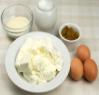 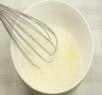 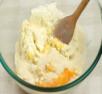 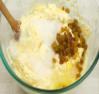 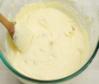 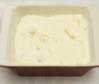 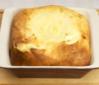 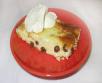 